ОСНОВНЫЕ ПРАВИЛА  ПОЖАРНОЙ БЕЗОПАСНОСТИ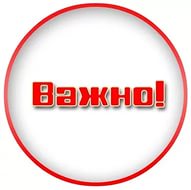               Балконы и лоджии не захламляйте, не храните канистры с бензином и другими горючи жидкостями. Отвыкайте от привычки курить на балконе и бросать окурки вниз. Не курите в постели. Убирайте подальше спички. Ни в коем случае не давайте их детям.              Не ставьте рядом с телевизором легковоспламеняющиеся предметы. Не оставляйте его включённым надолго и без присмотра. Следите за исправностью проводки. Не включайте в одну розетку несколько бытовых электрических приборов, особенно большой мощности.              К газовым приборам отношение должно быть особое. Различные нагревательные, плиты требуют постоянного внимания. При малейшем запахе газа на кухне или в квартире не зажигайте свет, не чиркайте спичками чиркайте спичками – немедленно откройте двери, форточки, закройте газовый кран и вызвать службу по телефону «04».             Закрывать электролампы и другие светильники бумагой, тканью - преступная халатность и пренебрежение к себе. При приготовлении пищи помните, что многие жиры воспламеняются сами собой при нагревании до 450 градусов. Горящее масло и жир нельзя тушить водой. Это приведёт к распространению огня на всей кухне. Применяйте мокрую ткань.     При возникновении пожара немедленно наберите по телефону «01», чётко сообщите ситуацию, адрес и свою фамилию.Берегите себя и своих близких !